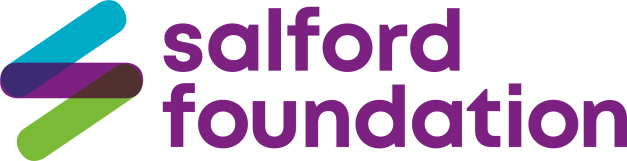 ConfidentialPosition applied for: 							              Full Time 	OR    Part Time Where did you hear about this vacancy?Personal DetailsTitle   Mr     Mrs     Miss     Ms     Other 	Current Driving Licence? 	Yes   No 	Do you have a car?		Yes   No 	Details of Current Endorsements…………………………………….……..Surname		……………………………………………………………………………………………..………………………..…		Do you have a criminal record?				Yes  		No Forename(s)Address	Do you have any convictions, cautions, reprimands or final warnings that are not	"protected" as defined by the Rehabilitation of	Offenders Act 1974 (Exceptions) Order 1975	(as amended in 2013)?				Yes  		No Home Telephone						Do you have a mental or physical disability?					Yes 		No Mobile Telephone			Work Telephone			What adjustments may need to be made to			accommodate your disability? ………………………………………Email			……………………………………………………………………………………………………………….…			…………………………………………………………………………………………………………..…….			………………………………………………………………………………………..…………….…………Please give details of last 2 years absences from work:			Do you hold a current UK work permit?……………………………………………………………………………………………………..…………………………			Yes 		No …………………………………………………………………………………………………..………………………..…		If you are called to interview you will be required to produce the permit document.…………………………………………………………………………………………………….…………………………Education and TrainingPlease give details of any courses attended or training carried out which may be relevant to this position:Employment HistoryPlease start with your most recent employment and work backwardsCurrent Notice Required?ReferencesPlease give the names and addresses of two persons from whom we may obtain professional references one being your current employer. We reserve the right to contact past employers.DeclarationI confirm that the information is correct and that any false or misleading information will give my employer the right to terminate any employment contract offered.Signed		      DateOfficial UseInterview:   Yes      No       Time and date of interview:Interview to be carried out by:Signed			             DateApplication for EmploymentEstablishment NameDatesExamination passed and qualification obtainedDateFrom         ToDateFrom         ToName of employer and nature of businessPosition held and brief details of dutiesReason for leavingSalarySupporting StatementPlease add here any additional information you wish to support your application, you may continue on extra sheets if necessary (please do not use more than two sides of A4).Please indicate how you believe the skills you have developed in your current and/or previous role(s) can be transferred to this position.  Please refer to the enclosed job description when completing this section.Leisure Please note any sports, hobbies or pastimes etc.1.NameCompanyPositionAddressTelephoneEmail2.NameCompanyPositionAddressTelephoneEmail